                                                           УТВЕРЖДЕН
                                                                                      постановлением администрации                                                                                                                                                                                                                                                                 Копейского городского округа                                                                                       от _____________ №  ________Порядок выдачи без проведения открытого конкурса свидетельств и маршрутных карт об осуществлении перевозок по одному или нескольким муниципальным маршрутам регулярных перевозок по нерегулируемым тарифам на территории Копейского городского округа I. Общие положения1. Порядок выдачи без проведения открытого конкурса свидетельств и маршрутных карт об осуществлении перевозок по одному или нескольким муниципальным маршрутам регулярных перевозок по нерегулируемым тарифам на территории Копейского городского округа (далее – Порядок, городской округ) разработан в соответствии с Конституцией Российской Федерации, Гражданским кодексом Российской Федерации, с Федеральными законами от 26 июля 2006 года               № 135-ФЗ «О защите конкуренции», от 13 июля 2015 года № 220-ФЗ                   «Об организации регулярных перевозок пассажиров и багажа автомобильным транспортом и городским наземным электрическим транспортом в Российской Федерации и о внесении изменений в отдельные законодательные акты Российской Федерации» (далее — Федеральный закон № 220-ФЗ),                          от 06 октября 2003 года № 131-ФЗ «Об общих принципах организации местного самоуправления в Российской Федерации», Постановлением Правительства Российской Федерации от 14 февраля 2009 года № 112 «Об утверждении Правил перевозок пассажиров и багажа автомобильным транспортом и городским наземным электрическим транспортом», Законом Челябинской области от 30.12.2015 № 293-ЗО «Об организации регулярных перевозок пассажиров и багажа в Челябинской области», решением Собрания депутатов Копейского городского округа Челябинской области от 28.11.2018 № 617-МО «Об организации регулярных перевозок и багажа на территории Копейского городского округа», Уставом муниципального образования «Копейский городской округ».2. Понятия и определения, используемые в Порядке, применяются в значениях, определенных Федеральным законом № 220-ФЗ.3. Без проведения открытого конкурса свидетельство об осуществлении перевозок по одному или нескольким муниципальным маршрутам регулярных перевозок по нерегулируемым тарифам на территории городского округа (далее - Свидетельство) и маршрутных карт регулярных перевозок (далее — маршрутные карты) выдаются уполномоченным органом в сфере организации регулярных перевозок (далее - Уполномоченный орган) администрации Копейского городского округа в лице Управления городского хозяйства в случаях, установленных Федеральным законом № 220-ФЗ, в день наступления обстоятельств, которые явились основанием для их выдачи, один раз на срок, который не может превышать 180 дней, а в случае, если таким обстоятельством явилось приостановление действия ранее выданного свидетельства по маршруту, - на срок приостановления действия указанного свидетельства.II. Принятие решения о выдаче без проведения открытого конкурса свидетельства по маршруту и карт маршрута
	4. В случае принятия Уполномоченным органом решения о выдаче без проведения открытого конкурса Свидетельства и маршрутных карт Уполномоченный орган в день наступления обстоятельств, являющихся основанием для выдачи без проведения открытого конкурса Свидетельства  и маршрутных карт, организует размещение на официальном сайте администрации городского округа в сети Интернет предложения о выдаче без проведения открытого конкурса свидетельства по маршруту и карт маршрута (далее - Предложение).5. В Предложении указываются:1) регистрационный номер маршрута в Реестре маршрутов регулярных перевозок (далее - Реестр маршрутов);2) номер маршрута в Реестре маршрутов;3) наименование маршрута;4) протяженность маршрута;5) вид работ, требуемых для осуществления перевозок по данному маршруту и указываемых в лицензии на осуществление деятельности по перевозкам пассажиров автомобильным транспортом, оборудованным для перевозок более восьми человек (далее - лицензия);6) количество рейсов по маршруту в день и дни работы;7) сведения о виде, классе, экологическом классе, вместимости транспортных средств, а также о количестве транспортных средств, необходимом для обслуживания маршрута;8) дата и время начала приема уведомлений о согласии получить свидетельство по маршруту с приложением документов, подтверждающих соответствие условиям привлечения перевозчика к выполнению регулярных перевозок по нерегулируемым тарифам без проведения открытого конкурса (далее - уведомление);9) дата и время окончания приема уведомлений;10) почтовый адрес приема уведомлений;11) время работы комиссии по рассмотрению уведомлений и осмотру транспортных средств;12) критерии, в соответствии с которыми осуществляется оценка и сопоставление уведомлений.6. Предложение формируется Уполномоченным органом в отношении определенного маршрута или нескольких маршрутов в соответствии с Реестром маршрутов, в случае если обстоятельства, указанные в пункте 3 раздела 1 Порядка, возникли в отношении нескольких маршрутов.7. Уполномоченный орган не позднее дня размещения на официальном сайте администрации городского округа в сети Интернет предложения принимает решение о созыве комиссии по проведению открытого конкурса на право получения свидетельства об осуществлении перевозок по одному или нескольким муниципальным маршрутам регулярных перевозок по нерегулируемым тарифам на территории городского округа (далее — Комиссия) для рассмотрения уведомлений и осмотру транспортных средств.8. Заседание Комиссии проводит председатель комиссии, а в его отсутствие - заместитель председателя комиссии. Заседание комиссии правомочно, если на нем присутствует более половины от общего числа ее членов.9. В компетенцию комиссии входит проведение проверки достоверности поданных уведомлений, проведение оценки и сопоставления уведомлений, определение перевозчика, которому предоставляется право получения без проведения открытого конкурса Свидетельства и маршрутных карт.III. Порядок предоставления уведомлений
	10. Юридическое лицо, индивидуальный предприниматель или уполномоченный участник договора простого товарищества (далее - заявитель), заинтересованный в получении Свидетельства и маршрутных карт, направляет в Уполномоченный орган уведомление в письменной форме на бумажном носителе о согласии осуществлять перевозки на условиях предложения по форме, установленной в приложении 1 к Порядку.11. К уведомлению прилагаются следующие документы:1) копия действующей лицензии по перевозкам пассажиров и иных лиц автобусами или действующей лицензии на осуществление перевозок пассажиров автомобильным транспортом, оборудованным для перевозок более восьми человек (за исключением случая, если указанная деятельность осуществляется по заказам либо для обеспечения собственных нужд юридического лица или индивидуального предпринимателя) (далее - копия лицензии). Копия лицензии предоставляется каждым участником договора простого товарищества;2) копия договора простого товарищества в письменной форме, заключенного в порядке, установленном законодательством РФ (для участников договора простого товарищества);3) копии документов, подтверждающих владение транспортными средствами на праве собственности и (или) ином законном праве, соответствующими требованиям, указанным в предложении и в количестве, указанном в предложении, с приложением копий паспортов транспортных средств, свидетельств о регистрации транспортных средств;4) документы, подтверждающие полномочия заявителя (в случае обращения уполномоченного представителя).12. Уведомления регистрируются в момент получения в журнале учета уведомлений с указанием даты и времени их поступления.13. Основанием для отказа в проведении оценки и сопоставления Комиссией уведомления заявителя является:- непредоставление (предоставление неполного перечня) документов, указанных в пункте 12 настоящего раздела Порядка;- предоставление недостоверных сведений либо содержание недостоверных сведений в уведомлении и (или) предоставленных документах, указанных в пункте 12 настоящего раздела Порядка;- получение уведомления после истечения установленного в предложении времени.14. О принятом Комиссией решении об отказе в проведении оценки и сопоставления уведомления заявитель информируется секретарем комиссии в письменном виде с указанием оснований для отказа, определенных пунктом 13 настоящего раздела Порядка, в течение трех рабочих дней со дня заседания Комиссии.VI. Порядок проведения оценки и сопоставления уведомлений, определения перевозчика, которому предоставляется право получения без проведения открытого конкурса Свидетельства и маршрутных карт
	15. В указанное в предложении время Комиссия в целях оценки и сопоставления уведомлений осуществляет осмотр транспортных средств, предлагаемых заявителем для осуществления регулярных перевозок.16. Оценка и сопоставление уведомлений осуществляется по критериям в соответствии со шкалой для оценки критериев, установленной в приложении 2       к Порядку:1) влияющие на качество перевозок характеристики транспортных средств, предлагаемых заявителем для осуществления регулярных перевозок;2) наличие на все транспортные средства транспортных терминалов, предусмотренных Федеральным законом от 22 мая 2003 года № 54-ФЗ                  «О применении контрольно-кассовой техники при осуществлении расчетов в Российской Федерации»;3) максимальный срок эксплуатации транспортных средств, предлагаемых заявителем для осуществления регулярных перевозок в течение срока действия свидетельства по маршруту, указанный заявителем в уведомлении.17. В отношении заявителя Комиссией составляется акт осмотра, в котором указывается:1) наличие или отсутствие на все транспортные средства транспортных терминалов, предусмотренных п. 16  Порядка;2) максимальный срок эксплуатации транспортных средств, предлагаемых заявителем для осуществления регулярных перевозок в течение срока действия свидетельства по маршруту.18. К акту осмотра прикладываются оценочные листы транспортных средств, заполняемые в отношении каждого транспортного средства по форме, установленной в приложении 3 к Порядку.19. После сопоставления уведомлений по каждому из критериев проводится суммирование баллов, полученных каждым заявителем, по всем критериям.20. Каждому уведомлению присваивается порядковый номер в порядке уменьшения его оценки (количества баллов, полученных после сопоставления уведомлений). Уведомлению, получившему высшую оценку, присваивается первый номер.21. В случае если уведомления двух и более заявителей набрали одинаковое количество баллов, первый номер присваивается уведомлению заявителя, первому подавшему уведомление, второй номер - следующему по времени подачи уведомления.22. В случае подачи единственного уведомления Свидетельство и маршрутные карты выдаются подавшему его заявителю без проведения Комиссией осмотра транспортных средств при условии отсутствия оснований для отказа в рассмотрении комиссией уведомления, определенных пунктом 14  Порядка.23. Решение Комиссии о присвоении первого номера уведомлению заявителя оформляется секретарем комиссии в виде протокола в течение одного часа с момента окончания заседания комиссии.V. Выдача Свидетельств и маршрутных карт
	24. Перевозчиком, которому предоставляется право получения без проведения открытого конкурса Свидетельства и маршрутных карт, признается заявитель, уведомлению которого присвоен первый номер.25. Уполномоченный орган незамедлительно на основании решения Комиссии о присвоении первого номера уведомлению заявителя принимает решение об определении перевозчика, которому предоставляется право получения без проведения открытого конкурса Свидетельства маршрутных карт.26. Уполномоченный орган посредством телефонной связи уведомляет перевозчика, которому предоставляется право получения без проведения открытого конкурса Свидетельства и маршрутных карт, о необходимости явиться в Уполномоченный орган для получения Свидетельства и маршрутных карт в течение одного часа с момента заседания комиссии о присвоении первого номера уведомлению заявителя.27. Если перевозчик, указанный в пункте 24 Порядка, в течение одного часа с момента его уведомления о необходимости явиться в Уполномоченный орган для получения Свидетельства и маршрутных карт отказывается или уклоняется от получения Свидетельства и маршрутных карт хотя бы по одному из маршрутов согласно предложению, право на получение Свидетельств и маршрутных карт предоставляется заявителю, уведомлению которого присвоен второй номер.28. Уполномоченный орган посредством телефонной связи уведомляет заявителя, уведомлению которого присвоен второй номер, о необходимости явиться в комитет для получения Свидетельства и к маршрутных карт в течение одного часа с момента установления комиссией факта отказа или уклонения от получения свидетельства по маршруту и карт маршрута хотя бы по одному из маршрутов согласно предложению перевозчика, указанного в пункте 24 Порядка.29. Если перевозчик, указанный в пункте 27 Порядка, либо заявитель, подавший единственное уведомление, в течение одного часа с момента его уведомления о необходимости явиться в Уполномоченный орган для получения Свидетельства и маршрутных карт отказывается или уклоняется от получения Свидетельства и маршрутных карт хотя бы по одному из маршрутов согласно предложению, либо если перевозчик, который получил Свидетельство и маршрутных карт, не приступил к выполнению перевозок пассажиров по соответствующему маршруту (маршрутам), Уполномоченный орган повторно организует выдачу Свидетельства и маршрутных карт в соответствии с Порядком.30. Уполномоченный орган организует размещение на официальном сайте администрации городского округа в сети Интернет информацию о перевозчике, которому выдано Свидетельство и маршрутные карты, в течение трех рабочих дней со дня выдачи Свидетельства и маршрутные карты.Заместитель Главы городского округапо жилищно-коммунальным вопросам                                                 Ю.С. ЗаневскийУведомление
от ____________________________________________________________________________               (наименование юридического лица/фамилия, имя, отчество (последнее — при наличии) индивидуального предпринимателя)	Изучив условия предложения о выдаче без проведения открытого конкурса Свидетельства(в) и карт маршрута(ов), предлагает подвижным составом в количестве ______ маршрутных транспортных средств для перевозки пассажиров по осуществлению регулярных перевозок пассажиров и багажа по регулярному(ым) муниципальному(ым) маршруту(там) регулярных перевозок по нерегулируемому тарифу№_____________________________________________________________________________                         (наименование маршрута(ов))	1. В случае предоставления права получения без проведения открытого конкурса Свидетельства(в) и карт маршрута(ов)_______________________________________________________________________________            (наименование юридического лица/фамилия, имя, отчество (последнее — при наличии) индивидуального предпринимателя)принимает обязательство получить в установленном порядке в Уполномоченном органе по Свидетельство(а) об осуществлении перевозок по маршруту(ам) регулярных перевозок № ___ и карты маршрута(ов) регулярных перевозок № ___.	2. В случае предоставления права получения без проведения открытого конкурса Свидетельства(в) и карт маршрута(ов)_______________________________________________________________________________           (наименование юридического лица/фамилия, имя, отчество (последнее — при наличии) индивидуального предпринимателя)принимает обязательство осуществлять перевозки транспортными средствами, максимальный срок эксплуатации которых в течение срока действия Свидетельства(в) об осуществлении перевозок по маршруту(ам) регулярных перевозок № ___ .	3. В отношении _________________________________________________________                                                                       (наименование юридического лица/фамилия, имя, отчество индивидуального предпринимателя)не проводится ликвидация, отсутствуют решения арбитражного суда о признании банкротом, об открытии конкурсного производства и о приостановлениилицензионной деятельности.	4. У ____________________________________________________________________                                        (наименование юридического лица/фамилия, имя, отчество индивидуального предпринимателя)отсутствует задолженность по обязательным платежам в бюджеты бюджетной системы Российской Федерации за последний завершенный отчетный период.5._____________________________________________________________________________                                  (наименование юридического лица/фамилия, имя, отчество индивидуального предпринимателя)обязуется предоставить транспортные средства для проведения их осмотра и оценки комиссией в период с __:__ по __:__ час. "__" __________ 20__ года по следующему адресу: _______________________________________________________                                                                                                                   (адрес проведения осмотра)	6. ______________________________________________________________________                              (наименование юридического лица/фамилия, имя, отчество индивидуального предпринимателя)уведомляет о намерениях осуществлять регулярные перевозки пассажиров и багажа по автобусному маршруту № ___ по тарифам: ____ руб. - за наличный расчет, ____ руб. - по тарифному плану "Электронный кошелек".	7. Сведения о руководителе юридического лица, индивидуальном предпринимателе, участниках договора простого товарищества (должность, фамилия, имя, отчество )______________________________________________________________________________:Место нахождения____________________________________________________________;Контактный телефон__________________________________________________________.Достоверность сведений, указанных в прилагаемых документах, гарантирую.
Лицо, имеющее право действовать от имени юридического лица без доверенности, индивидуальный предприниматель или их представители, уполномоченный участник договора простого товарищества/представитель по доверенности(нужное подчеркнуть)
_________________ ________________________________________________________              (подпись)                                                                               (фамилия, имя, отчество )
М.П. (при наличии)"__" __________ 20__ г.
Шкала для оценки критериев	1. Количество баллов, присваиваемое за характеристики транспортных средств, влияющие на качество перевозок, определяется по формуле:
, где: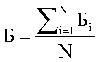 Б - среднеарифметическое количество баллов, присвоенное за характеристики транспортных средств, влияющие на качество перевозок;Бi - количество баллов, присвоенных i-му транспортному средству;N - количество транспортных средств, необходимых для обслуживания маршрута в соответствии с предложением.
Количество баллов по каждому транспортному средству (Бi) определяется как сумма баллов, присваиваемых заявленному транспортному средству за наличие соответствующих качественных характеристик.Таблица 1	2. Количество баллов, присваиваемое при наличии на все транспортные средства транспортных терминалов, предусмотренных Федеральным законом от 22 мая 2003 года № 54-ФЗ «О применении контрольно-кассовой техники при осуществлении расчетов в Российской Федерации», принимается равным 10.
	3. Количество баллов, присваиваемое за максимальный срок эксплуатации транспортных средств, предлагаемых заявителем для осуществления регулярных перевозок в течение срока действия свидетельства об осуществлении перевозок по маршруту регулярных перевозок.Под сроком эксплуатации транспортного средства понимается количество полных календарных лет, прошедших с года выпуска транспортного средства.Таблица 2Оценочный лист осмотра транспортного средства с государственным регистрационным знаком ___________________Председатель комиссии _______________ _______________________________________                                                                                    (подпись)                                                             (фамилия, имя, отчество)Заместительпредседателя комиссии _______________       _________________________________                                                                              (подпись)                                                                               (фамилия, имя, отчество)Секретарь комиссии _______________          _________________________________                                                                               (подпись)                                                                              (фамилия, имя, отчество)Члены комиссии: _______________             _________________________________                                                                                (подпись)                                                                             (фамилия, имя, отчество)                  _______________             _________________________________                                                                                (подпись)                                                                              (фамилия, имя, отчество)Приложение1                                                                                                              к Порядку выдачи без проведения открытого конкурса свидетельств и маршрутных карт об осуществлении перевозок по одному или нескольким муниципальным маршрутам регулярных перевозок по нерегулируемым тарифам на территории Копейского городского округа Приложение2                                                                                                              к Порядку выдачи без проведения открытого конкурса свидетельств и маршрутных карт об осуществлении перевозок по одному или нескольким муниципальным маршрутам регулярных перевозок по нерегулируемым тарифам на территории Копейского городского округа Качественные характеристикиКоличество баллов (Бi)Количество баллов (Бi)НаличиеОтсутствие123Наличие спутниковой навигации ГЛОНАС100Наличие тахометра100Низкий пол100Оборудование видеофиксации ситуации в салоне100Оборудование для использования газомоторного топлива100Оборудование для перевозок пассажиров из числа инвалидов100Автоматическая дверь50Автоинформатор для объявления наименований остановочных пунктов50Оборудование видеофиксации дорожной ситуации50Кондиционер50Электронное информационное табло50Система контроля температуры воздуха в салоне50Срок эксплуатацииКоличество балловДо 1 года (включительно)40Свыше 1 года до 3 лет (включительно)30Свыше 3 до 5 лет (включительно)20Свыше 5 лет0Приложение3                                                                                                              к Порядку выдачи без проведения открытого конкурса свидетельств об осуществлении перевозок по одному или нескольким муниципальным маршрутам регулярных перевозок по нерегулируемым тарифам на территории Копейского городского округа КритерииНаличие/отсутствиеБаллыХарактеристики транспортных средств, влияющие на качество перевозок:Наличие спутниковой навигации ГЛОНАСНаличие тахометраналичие низкого поланаличие оборудования видеофиксации ситуации в салоненаличие оборудования для использования газомоторного топливаналичие оборудования для перевозок пассажиров из числа инвалидовналичие автоматической двериналичие автоинформатора для объявления наименований остановочных пунктовналичие оборудования видеофиксации дорожной ситуацииналичие кондиционераналичие электронного информационного таблоналичие системы контроля температуры воздуха в салонемаксимальный срок эксплуатации транспортного средстваналичие транспортного терминалаИтого: